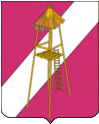 СОВЕТ СЕРГИЕВСКОГО СЕЛЬСКОГО ПОСЕЛЕНИЯКОРЕНОВСКОГО РАЙОНА   РЕШЕНИЕ19 декабря 2023 года                                                                                    № 204                              ст. СергиевскаяИнформацию об ожидаемом исполнении показателей прогноза социально-экономического развитияСергиевского сельского поселения Кореновского района за 2023 годВ   соответствии   с   Федеральным   законом  от  6 октября 2003 года № 131 – ФЗ «Об общих принципах организации местного самоуправления в Российской Федерации», Уставом Сергиевского сельского поселения Кореновского района и в целях реализации полномочий, представленных органам местного самоуправления, Совет Сергиевского сельского поселения р е ш и л:            1.Утвердить «Информацию об ожидаемом исполнении показателей прогноза социально-экономического развития Сергиевского сельского поселения Кореновского района за 2023 год».2. Опубликовать настоящее решение  и  разместить  в информационно–телекоммуникационной сети «Интернет» на официальном сайте  органов местного самоуправления Сергиевского сельского поселения Кореновского района.3. Контроль за выполнением настоящего решения возложить на постоянную комиссию по финансово-бюджетной  и экономической политике, налогам и сборам, землепользованию и землеустройству (Бундюк).4. Настоящее решение вступает в силу с 1 января 2024 года.Глава Сергиевского сельского поселенияКореновского района                                                                       А.П. МозговойИнформация об ожидаемом исполнении показателей прогноза социально-экономического развитияСергиевского сельского поселения Кореновского района за 2023 годНачальник финансового отдела администрации Сергиевского  сельского поселения Кореновского района                                                                          И.Г. ГацкоПоказатель, единица измерения2022год2023год2023г. в % к 2022г.2024год2024г. в % к 2023г.Показатель, единица измеренияотчетоценка2023г. в % к 2022г.прогноз2024г. в % к 2023г.Среднегодовая численность постоянного населения – всего,  чел.39904000100,34010100,3Среднедушевой денежный доход на одного жителя, тыс. руб.18,020,0111,122,0110Численность экономически активного населения, чел.225222521002252100Численность занятых в экономике,  чел.425425100430101,2Номинальная начисленная среднемесячная заработная плата, тыс. руб.222210024109,1Численность занятых в личных подсобных хозяйствах, тыс.чел.2,22,21002,4109,1Среднемесячные доходы занятых в личных подсобных хозяйствах, тыс.руб.202010022110Численность зарегистрированных безработных (район), чел.661006100Уровень регистрируемой безработицы, в процентах к численности трудоспособного населения в трудоспособном возрасте (район)0,10,11000,1100Прибыль прибыльных предприятий, млн. руб.4551113,356109,8Убыток предприятий, млн. руб.00000Прибыль (убыток) – сальдо,  млн.руб.4551113,356109,8Фонд оплаты труда, млн.руб.40,046,048,0115104,3Производство и распределение электроэнергии, газа и воды (E), млн.руб0,10,11000,1100в т.ч. по крупным и средним предприятиям, тыс.руб.00000Производство основных видов промышленной продукции в натуральном выраженииОбъем продукции сельского хозяйства всех категорий хозяйств, млн. руб.536,0539100,6541100,3в том числе сельскохозяйственных организаций216219101,3230105,0в том числе крестьянских (фермерских) хозяйств и хозяйств индивидуальных предпринимателей105105100107101,9в том числе личных подсобных хозяйств215215100218101,4Производство основных видов сельскохозяйственной продукцииЗерновые и зернобобовые (в весе  после доработки), тыс.тонн5558105,560103,4в т.ч. сельскохозяйственные организации3841107,942102,4в т.ч. крестьянские (фермерские) хозяйства и хозяйства индивидуальных предпринимателей171710020,0117,6в т.ч. личные подсобные хозяйства00000Кукуруза, тыс. тонн131310013,8106,2Сахарная свекла, тыс. тонн0,280,281000,32114,3в т.ч. крестьянские (фермерские) хозяйства и хозяйства индивидуальных предпринимателей00000Подсолнечник (в весе после доработки), тыс. тонн4,24,4104,84,5102,3в т.ч. сельскохозяйственные организации2,83,0107,13100в т.ч. крестьянские (фермерские) хозяйства и хозяйства индивидуальных предпринимателей1,41,41001,5107,1в т.ч. личные подсобные хозяйства00000Картофель - всего, тыс. тонн33,2106,73,4106,3в том числе крестьянских (фермерских) хозяйств и хозяйств индивидуальных предпринимателей2,52,71082,9107,4в том числе в личных подсобных хозяйствах0,50,51000,5100Овощи - всего, тыс. тонн3,33,5106,13,7105,7в т.ч. сельскохозяйственные организации00000в том числе крестьянских (фермерских) хозяйств и хозяйств индивидуальных предпринимателей1,41,6114,31,6100в том числе в личных подсобных хозяйствах1,91,91002,1110,5Плоды и ягоды, тыс. тонн0,200,211050,22104,8в том числе в личных подсобных хозяйствах0,200,211050,22104,8Мясо в живой массе- всего, тыс. тонн 0,60,61000,6100в том числе крестьянских (фермерских) хозяйств и хозяйств индивидуальных предпринимателей0,070,071000,08114,3в том числе в личных подсобных хозяйствах0,530,531000,5298,1Молоко- всего, тыс. тонн1,71,71001,7100в том числе крестьянских (фермерских) хозяйств и хозяйств индивидуальных предпринимателей0,10,11000,1100в том числе в личных подсобных хозяйствах1,61,61001,6100Яйца- всего, млн. штук1,41,41001,4100в том числе крестьянских (фермерских) хозяйств и хозяйств индивидуальных предпринимателей00000в том числе в личных подсобных хозяйствах1,41,41001,4100Улов рыбы в прудовых и других рыбоводных хозяйствах, тонн120121100,8122100,8в том числе сельскохозяйственных организаций00000в том числе крестьянских (фермерских) хозяйств и хозяйств индивидуальных предпринимателей120121100,8122100,8Численность поголовья сельскохозяйственных животных  Крупный рогатый скот, голов30222975,8229100в том числе сельскохозяйственных организаций00000в том числе крестьянских (фермерских) хозяйств и хозяйств индивидуальных предпринимателей14214289,9150105,6в том числе в личных подсобных хозяйствах1608782,97990,8из общего поголовья крупного рогатого скота — коровы, голов1208268,385103,7в том числе крестьянских (фермерских) хозяйств и хозяйств индивидуальных предпринимателей414110046112,2в том числе в личных подсобных хозяйствах794151,93995,1Свиньи, голов 00000в том числе крестьянских (фермерских) хозяйств и хозяйств индивидуальных предпринимателей00000в том числе в личных подсобных хозяйствах00000Овцы и козы, голов2256254,556100Птица, тысяч голов1512,68412,8101,6Кролики, голов318318100320100,6Лошади, голов441004100Оборот розничной торговли,  млн. руб.340350102,9355,2101,5Оборот общественного питания, млн. руб.11,211,3100,912106,2Объем платных услуг населению, млн. руб.3,83,81004105,3Социальная сфераЧисленность детей в  дошкольных  образовательных учреждениях,  чел.131131100135103,1Численность населения в возрасте 1-6 лет (за исключением школьников),человек126126100128101,6Охват детей в возрасте 1-6 лет дошкольного учреждения, %96,296,210067,598,5количество мест в учреждениях дошкольного образования, единиц100100100100100Количество групп альтернативных моделей дошкольного образования, единиц331003100Численность учащихся в учреждениях:общеобразовательных,  чел.39236492,9370101,6Численность обучающихся в первую смену в дневных учреждениях общего образования в % к общему числу обучающихся в этих учреждениях100100100100100Ввод в эксплуатацию:жилых домов предприятиями всех форм собственности,  тыс.кв. м общей площади107107,1100,1107,3100,2из общего итога – построенные населением за свой  счет и с помощью кредитов, кв.м общей площади107107,1100,1107,3100,2Средняя обеспеченность населения площадью жилых квартир (на конец года), кв. м. на чел.26,826,8103,525,595,1Обеспеченность населения учреждениями социально-культурной сферы:амбулаторно-поликлиническими учреждениями, посещений в смену на 10 тыс. населения 226230101,8230100врачами, чел. на 10 тыс. населения2,42,5104,22,5100средним медицинским персоналом, чел. на 10 тыс. населения27,627,610027,6100Спортивными сооружениями, кв.м.на 1 тыс.населения1,51,51001,5100дошкольными образовательными учреждениями, мест на 1000 детей дошкольного возраста56256210050089Количество детей дошкольного возраста, находящихся в очереди в учреждения дошкольного образования, человек22221001568,2удельный вес населения, занимающегося спортом, %353510040114,3Количество организаций, зарегистрированных на территории сельского поселения, единицв том числе количество организаций муниципальной формы собственности661006100в том числе количество организаций частной формы собственности771007100в том числе индивидуальных предпринимателей747410074100Малый бизнесКоличество субъектов малого предпринимательства на территории поселения, единиц747410074100Доля среднесписочной численности работников (без внешних совместителей) малых предприятий в среднесписочной численности работников (без внешних совместителей) всех предприятий и организаций, %16,716,710016,7100Общий объем расхода бюджета поселения на развитие и поддержку малого предпринимательства в расчете на одно малое предприятие (в рамках муниципальной целевой программы), рублей500050001005000100Инфраструктурная обеспеченность населенияПротяженность освещенных улиц, км.282810028100Протяженность водопроводных сетей, км.37,237,210037,2100Протяженность канализационных сетей, км.4,14,11004,1100Протяженность автомобильных дорог местного значения, км.44,744,710044,7100в том числе с твердым покрытием32,832,810032,8100Удельный вес газифицированных квартир (домовладений) от общего количества квартир (домовладений), %85,885,810085,8100Обеспеченность населения объектами розничной торговли, кв. м. на 1 тыс. населения411,9426,2103,5427,3100,3БлагоустройствоПротяженность отремонтированных автомобильных дорог местного значения с твердым покрытием, км39,30030Количество установленных светильников наружного освещения, шт.000Протяженность отремонтированной водопроводной сети, км0,21,8900155,6Окружающая средаСтепень загрязнения атмосферного воздуха (уровень превышения предельно допустимой концентрации вредных веществ в воздухе), %000